              HOSTINEC DRAHOUŠ SRDEČNĚ ZVE NA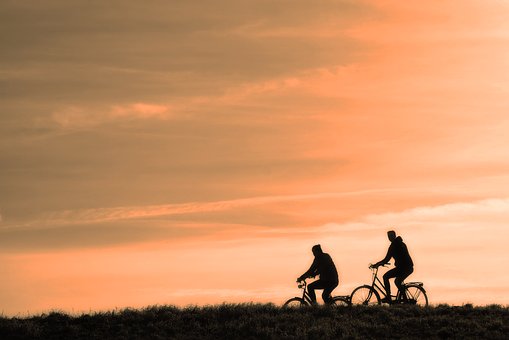                    CYKLOVÝLET       V  NEDĚLI  8. ČERVENCE                                                                               ODJEZD OD HOSTINCE V  10  HODIN                                                            TRASA - HUBERT, SMRK, LHOTA, OTĚVECKÁ ZASTÁVKA, PODBOŘÁNKY,  TAM POSEZENÍ PEČENÍ BUŘTŮ,                                      ZVÍŘÁTKA…          A  ZASE   ZPĚT                                                                                               INFO: 739 091 486 